=	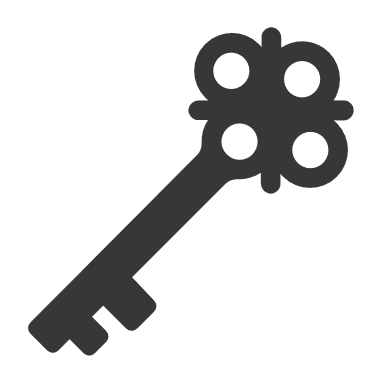 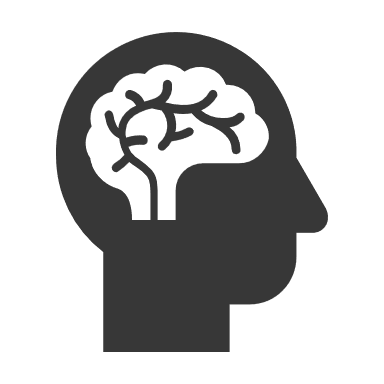 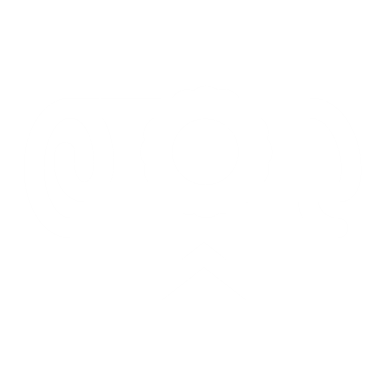 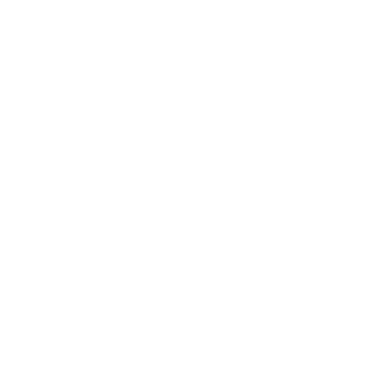 Grading SpecificationsDemonstrating MasteryI use nontraditional grading techniques based on concepts of “ungrading” and “specifications grading.” I do this because research shows that when grades are prioritized over learning, less learning happens. At GMU, I must assign grades - but I want them to have meaning: that you have mastered the content. You decide what grade you want, and you work towards it based on the table below. There is no partial credit, you either meet expectations (credit) or not (no credit) but you will have an opportunity to revise and resubmit as many times as you need. You may feel apprehensive about this approach – that is completely normal. I will ask you to give it time before you make a judgement.  More details are on the next page.Deadlines, Late Work, Extra Credit I build flexibility and choice into this course, balanced with structure. The design of the Apply-Discuss-Revise sequence (see “How will I learn about these things” on pg. 1) makes it necessary to submit them before a deadline. We are all human however, and “life happens” - so I do allow two chances to turn in late for full credit. Former students will tell you that I have been exceptionally accommodating of personal situations preventing them from completing work on time. Please reach out to me if this happens for you. That said, students who wait until the last minute, or wait to do all the revisions until the last week, do not do as well in my courses. Start early and keep a schedule to stay organized. There is no extra credit, but you can re-do any activity you did not earn credit for.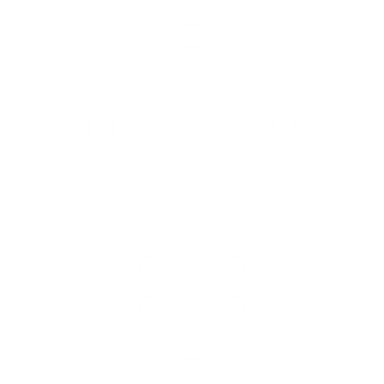 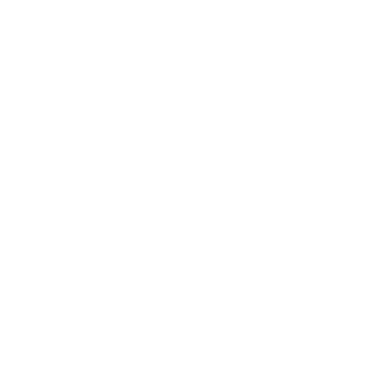 DETAILS: TasksPOLICIES & EXPECTATIONS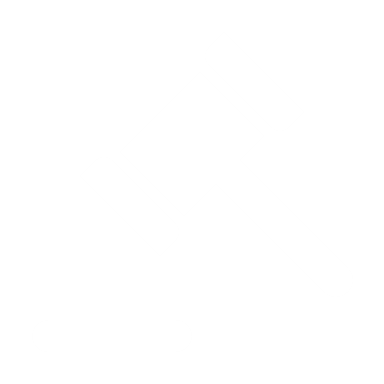 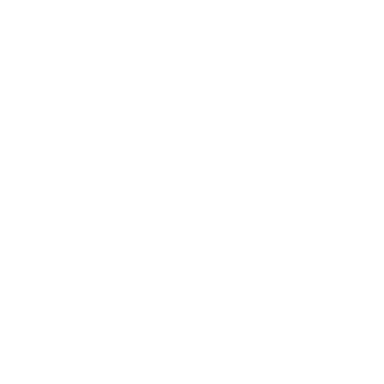 The following describe various policies that will be in place this semester.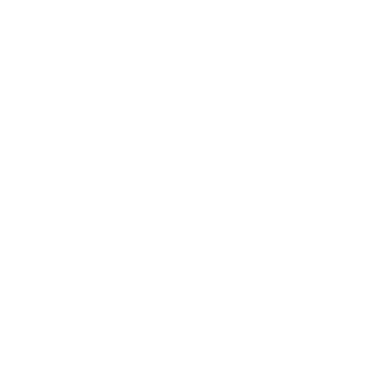 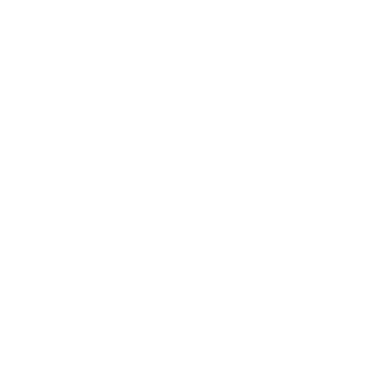 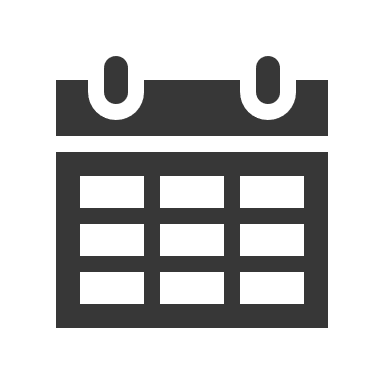 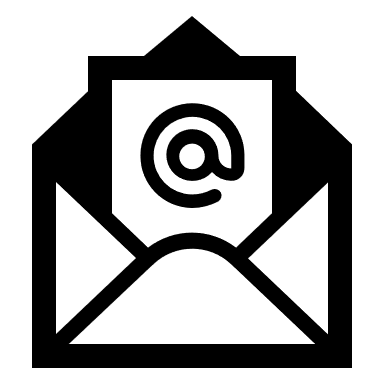 Grade Bundles: choose the goal grade on the left and follow to the right to see how to earn it.The number indicates how many credits you must earn in each to earn the grade.Grade Bundles: choose the goal grade on the left and follow to the right to see how to earn it.The number indicates how many credits you must earn in each to earn the grade.Grade Bundles: choose the goal grade on the left and follow to the right to see how to earn it.The number indicates how many credits you must earn in each to earn the grade.Grade Bundles: choose the goal grade on the left and follow to the right to see how to earn it.The number indicates how many credits you must earn in each to earn the grade.Grade Bundles: choose the goal grade on the left and follow to the right to see how to earn it.The number indicates how many credits you must earn in each to earn the grade.Grade Bundles: choose the goal grade on the left and follow to the right to see how to earn it.The number indicates how many credits you must earn in each to earn the grade.Grade Bundles: choose the goal grade on the left and follow to the right to see how to earn it.The number indicates how many credits you must earn in each to earn the grade.Grade Bundles: choose the goal grade on the left and follow to the right to see how to earn it.The number indicates how many credits you must earn in each to earn the grade.Apply & Revise+Research+Project +Final ExamA  =12+7+1+70%B  =12+7+0+70%B  =10+6+1+70%C  =10+5+0+70%C = 8+51D  =8+5+0+70%Available14>711”MAY DO”:There are many ways to learn meet your goals in this course. 1Introductions and Onboarding 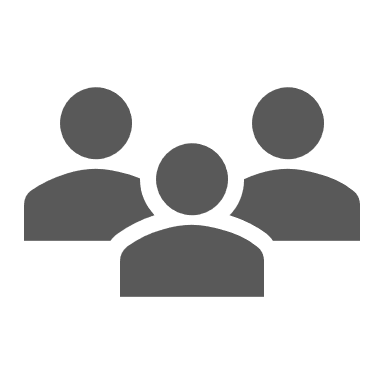 The first week of the course is dedicated to building a learning community, becoming familiar with the course design and grading, and setting you up for success. My goal is to get us started with a positive atmosphere of collaboration and inclusivity that will be maintained throughout the course so that everyone can learn to the best of their ability. There are a few activities to orient you to the course, including practicing in Perusall (where you read and discuss) and practice uploading APPLY & REVISE. I strongly encourage you to engage in these activities to set yourself up for success in this course!READ/WATCH: Articles and Videos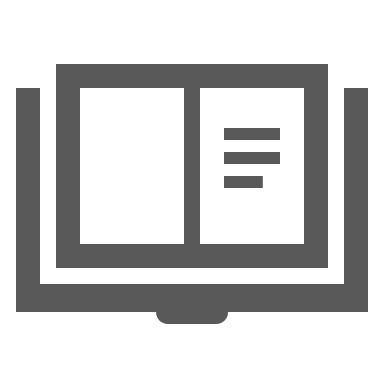 There are seven units in the course. For each, you will have a choice of readings and videos that you can use to help you complete the APPLY practice. You can read and annotate socially in Perusall, which as a tool to ask questions and discuss the readings with your fellow students and learning assistants (former PSYC100 students who are here to help!) Lecture videos and other content in Blackboard supplement these readings to enhance your understanding. TAKE: Practice Quizzes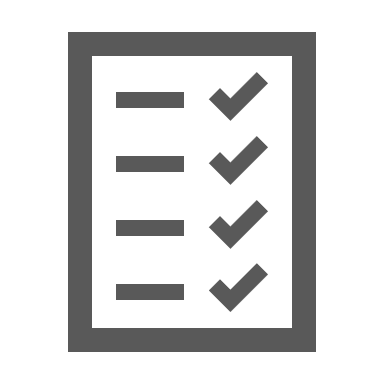 Many students want to test their knowledge in a more traditional format to prepare for the MCAT or other exam. There is strong research evidence that quizzing is a high-impact study skill, so quizzes are provided that are based on the content in the readings. There are also concept checks after some of the videos.  DISCUSS: Apply questions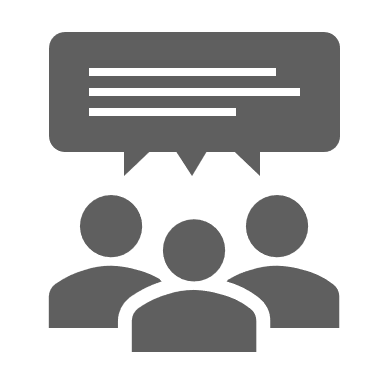 This is an opportunity to discuss and get help with the APPLY practice *after* you complete the questions on your own. You will be able to ask questions here that can be answered by peers, teaching assistants, or the instructor. CREATE: Projects 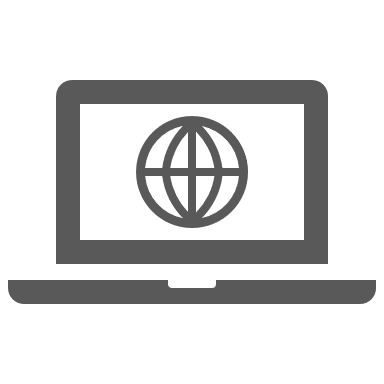 This is an opportunity to make connections across concepts and to big questions. You must meet expectations to earn credit. Not required if you choose the “B” path or lower (but can boost you from a C to a B).“MUST DO”: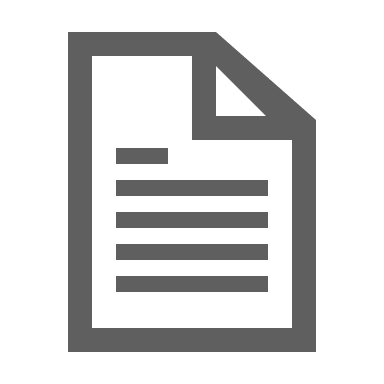 APPLY: practice (on your own)At the beginning of each of the seven units, you will answer several problem-solving short essay questions on your own. To earn credit, you need to make a “good faith effort” and completely answer each question. 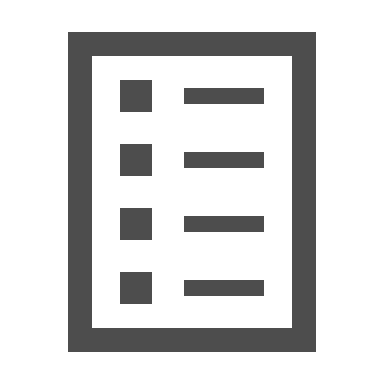 REVISE: After the DISCUSS period ends, you will revise the APPLY questions and resubmit to “show what you know.” These are scored based on credit/no credit. If you do not meet expectations for credit, you can revise and resubmit again.RESEARCH: The Psychology Department requires all PSYC100 students to participate in 7 credit hours of research studies conducted by faculty and graduate students, as 7% of your final grade. See Blackboard for details.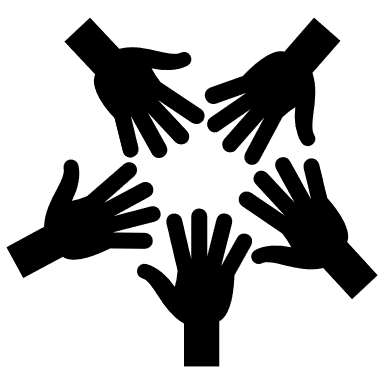 EXAM: There is one cumulative, online exam at the end of the semester. Earn 70% for full credit and t o pass the class. 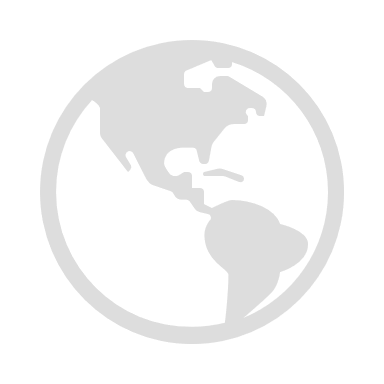 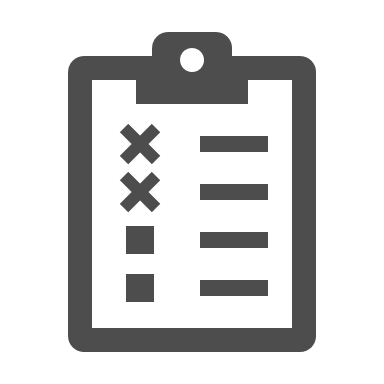 Learning in a time of Global Crisis: My goal is to facilitate your growth and success in this strange and uncertain time; I can only do that if you tell me what is happening. Please communicate with me if there are obstacles getting in the way of your success in this class!TechnologyUse of Blackboard and Perusall are required for this course. All assignments, quizzes, and the exam must be completed online, preferably on a computer rather than a phone or tablet. If your wifi connection is weak or you will be away from the internet, it is your responsibility to plan ahead and complete work before the deadlines.Withdrawal and Refund DatesIt is the student’s responsibility to drop a course. Non-participation or failure to pay does not constitute official withdrawal. To view specific deadlines, log into your MyMason account: 1) Click on “My Class Schedule” under Student Quick Links 2) Select the current term 3) Click on “View Drop Deadline Dates” at the bottom of the page. You can find the academic calendar with these dates here:   https://registrar.gmu.edu/calendars/Student Privacy StatementAt times, students may disclose personal information in class discussions. It is expected that the class will respect the privacy of classmates whether in person or online. The personal information disclosed in this class should not be repeated outside of the course.AccommodationsDisability Services at George Mason University is committed to providing equitable access to learning opportunities for all students. If you are seeking accommodations, please visit http://ds.gmu.edu/ for detailed information about the Disability Services registration process. Then discuss your approved accommodations with me. Disability Services is in The Student Union Building I (SUB I). Email: ods@gmu.edu | Phone: (703) 993-2474.Academic MisconductGeorge Mason’s honor code, requires all community members to maintain the highest standards of academic honesty and integrity. Cheating, plagiarism, lying, and stealing are prohibited. It is every student’s responsibility to familiarize himself or herself with the honor code. The honor code is available HERE. In the event that a student cheats by plagiarizing, the instructor may assign an F grade for the assignment, and/or for the course.7B7B7BCivility (Non-Academic Misconduct)Please remember that we are members of a larger learning community where excellence is achieved through civility. Our actions affect everyone in our community. Please be respectful of others regardless of gender, age, race, culture, religion, or sexual orientation. It is expected that all students will follow general “netiquette” in online work.  For example: http://www.albion.com/netiquette/corerules.html Individuals who engage in disruptive online behaviors such as posting disrespectful or hostile comments, posting inappropriate comments, or shouting (using all capitals) may have their online access privileges revoked and/or may receive an F for the class.Title IX: George Mason University is committed to providing a learning, living and working environment that is free from discrimination and a campus that is free of sexual misconduct and other acts of interpersonal violence in order to promote community well-being and student success. We encourage students who believe that they have been sexually harassed, assaulted or subjected to sexual misconduct to seek assistance and support. University Policy 1202: Sexual Harassment and Misconduct details Mason’s process, the resources, and the options available to students. Any faculty or staff member is required to report all disclosures of sexual assault, interpersonal violence, and stalking to Mason’s Title IX Coordinator, but please know that this will result only in someone reaching out to you directly to let you know about available services and to determine if you wish to take any action. You can also contact the Student Support and Advocacy Center (703-380-1434) or Counseling and Psychological Services (703-993-2380) to speak to someone confidentially, as those offices are not required to report disclosures. You may also seek assistance from Mason’s Title IX Coordinator (703-993-8730; titleix@gmu.edu).Holidays/College ClosuresIn general, online classes continue in the event of weather-related or other closures. Please check the calendar for any holidays that may affect your work: https://ulife.gmu.edu/religious-holiday-calendar/. You are expected to submit before a due date that falls on a holiday that you observe.Readings/Videos/LinksDo the readings, ask questions in Perusall while you read, watch the videos, and take notes as you go. After you read or watch, try to summarize (out loud or writing). This helps you remember what you just learned.Predictions and Retrieval PracticeResearch on learning tells us that previewing and frequent retrieval practice (quizzing) helps you learn concepts better. Knowing the concepts well helps you with understanding and applying at a higher level. Read and answer the practice quizzes in Blackboard *before* you read. You have unlimited attempts so you can take it again after you read. This can all make classes more enjoyable too!Managing your TimeYou are expected to spend 8-10 hours per week on this course. PRINT the schedule and mark off each item as you complete it. If you begin to fall behind talk to me about how best to get back on track. If a crisis emerges, contact me *immediately* - I cannot accommodate your emergency if you wait until afterwards to talk to me. Research ParticipationTry to complete some of your hours in the beginning of the semester. Most students find this interesting! You are responsible for keeping track of the appointment time, location, and experimenter information. Feedback/GradesYou will see general feedback in Blackboard after the DISCUSS & REVISE, and specific feedback after they are scored. If you do not earn full credit on your first try, you are welcome to do another revision. If you have a question or concern, please contact me immediately.Collegiate Compassion I believe we learn best when we can show up as whole and healthy people. To learn effectively we need to have basic security: a roof over our head, a safe place to sleep, a stable place to live, and enough food to eat. If you are struggling to meet any of these basic needs please talk to me, visit our campus food pantry  or other Mason resources. Asking for assistance and advocating for yourself is an important part of your collegiate experience. You are not alone!Email/AnnouncementsAnnouncements/reminders are posted in Blackboard and sent to your GMU email. Read these. Check email regularly. I will make every effort to respond to emails within 48 hours. I expect you will extend the same courtesy if I send you a private message.Come see me!Attend Drop-in Student Office Hours or make an appointment for 1:1 conversation. E-mail me and I will try to respond within a day or two.WellnessIf you are experiencing feelings of anxiety, panic, depression, sadness during the semester, Student Health Services (703-993-2831) and Counseling and Psychological Services Offices (703-993-2380) provides a range of resources to assist and support you. Students can call or walk-in during open hours. If you or someone you know experiences a mental health crisis or emergency, seek help immediately. Call 911 for local emergency services, the National Suicide Prevention Lifeline (1-800-273-8255), or text the Crisis Text Line (741-741) anytime. I am also available to speak with you about stresses related to your work in my course. 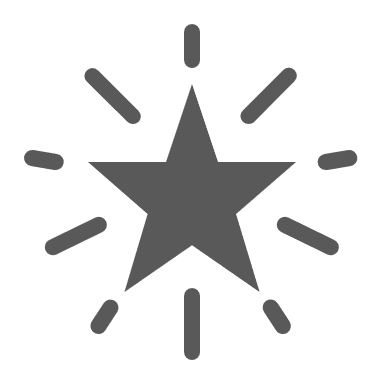 Personal Success!!!Please utilize me as a resource to help you succeed, both in class and outside class. I want you to earn the grade that you want and enjoy this class, do well in college, and still have a life with your friends, family, job, and hobbies. If one or more of those things are not happening, please talk to me so we can work together to figure out a plan to improve your situation. PSYC 100 Course SchedulePSYC 100 Course SchedulePSYC 100 Course SchedulePSYC 100 Course ScheduleDateUnit TopicMust Do:Must Do:DateUnit TopicAPPLY Due (Usually Monday)DISCUSS & REVISE Period (Monday to Monday)Week 18/23-8/30Introductions and Onboarding(practice)8/25 (Wed)8/27 – 9/1Weeks 2-3  8/30-9/13Unit 1:  Cognitive Bases of Behavior 9/69/6-9/13Weeks 4-5  9/13-9/27Unit 2:  Empiricism & Research 9/209/17 – 9/24Weeks 6-79/27-10/11Unit 3:  Biological Bases of Behavior10/410/4 – 10/11Weeks 8-910/11-10/25Unit 4: Developmental Influences on Behavior10/1810/18 – 10/25Weeks 10-1110/25-11/8Unit 5: Personality and Social Influences on Behavior11/111/1– 11/8Weeks 12-1311/8-11/22Unit 6: Mental and Physical Health11/1511/15 – 11/22Week 14-15*11/22-12/3Thanksgiving 11/24-26 Unit 7: Careers/Projects*pay attention to dates – different than usualDue to Thanksgiving Break and end of semester11/2911/29 – 12/3(revise due Friday)FINALS WEEKAll Research Requirements dueProjects Due12/4FINALS WEEKFinal Exam due  (online, no class meeting)12/13